Мы рисуем город. Собираем достопримечательности.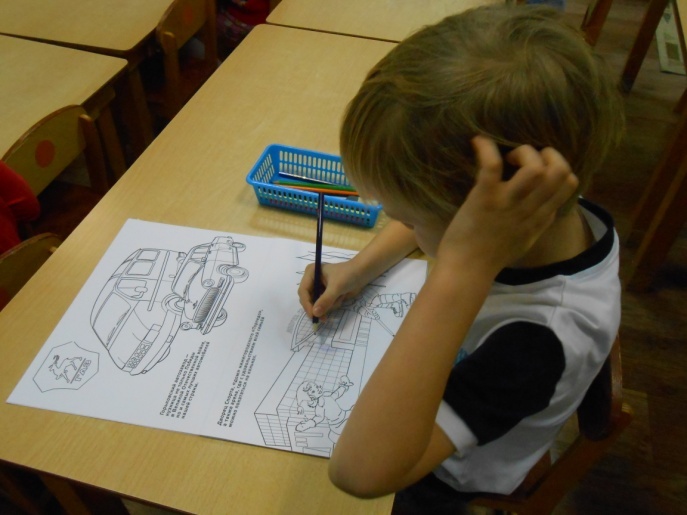 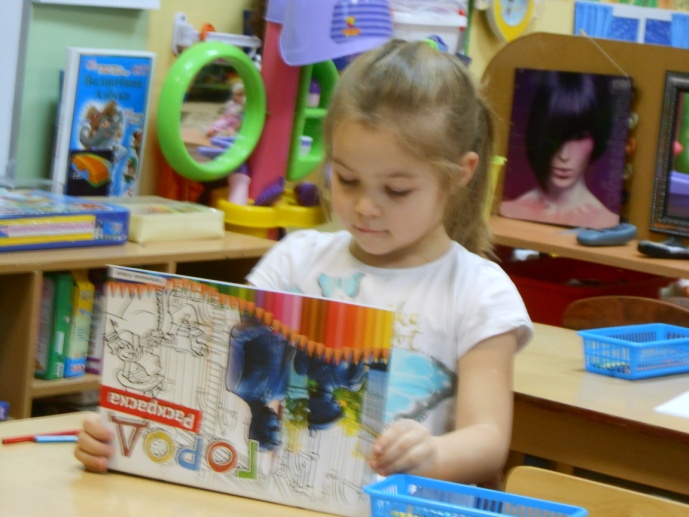 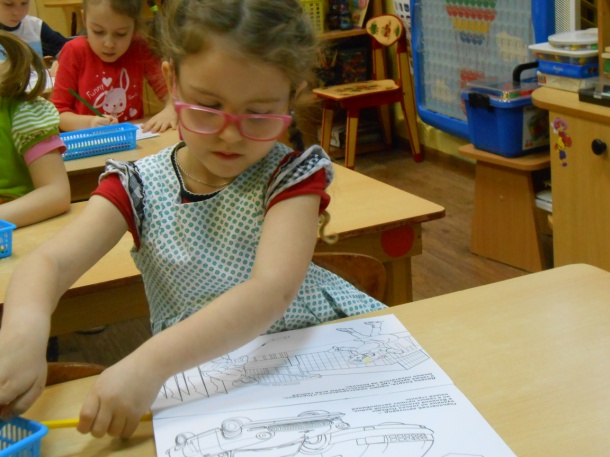 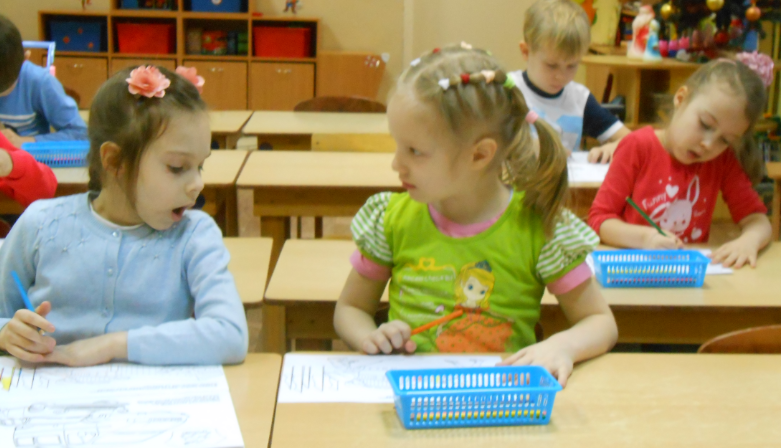 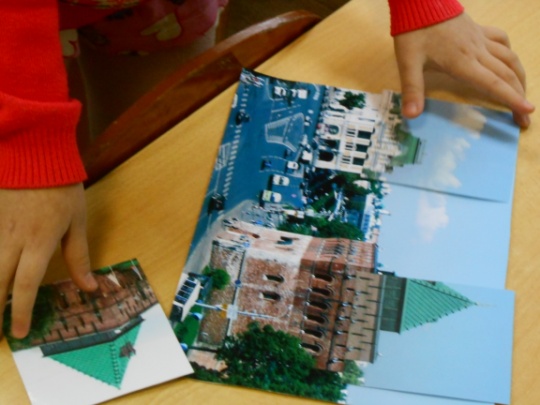 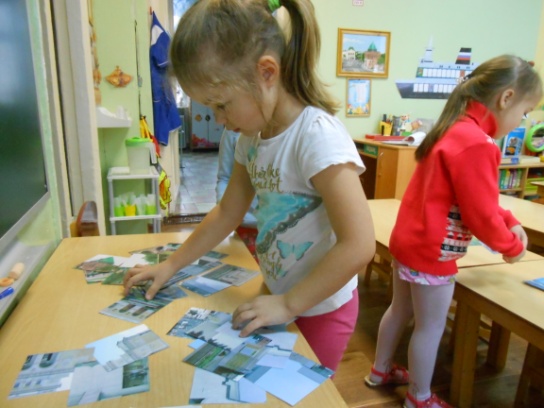 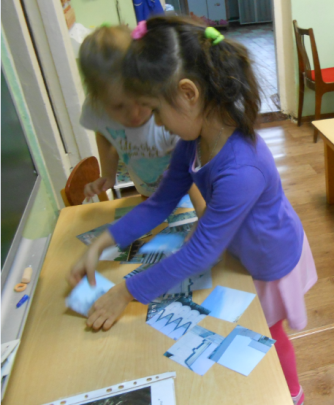 Мы любим наш город!!!